Networking
CM30078/CM50123Russell Bradford2023/241. TCPTCP StateThe various stages a TCP connection can be in (setting up, tearing down, transmitting data, etc.) are complicatedThere is a standard TCP state diagram that describes how TCP should act in most casesThough it only covers non-error cases: it does not say what to do if, say, a SYNFIN segment arrivesAnd it shows little about timeouts and retransmissions2. TCPTCP State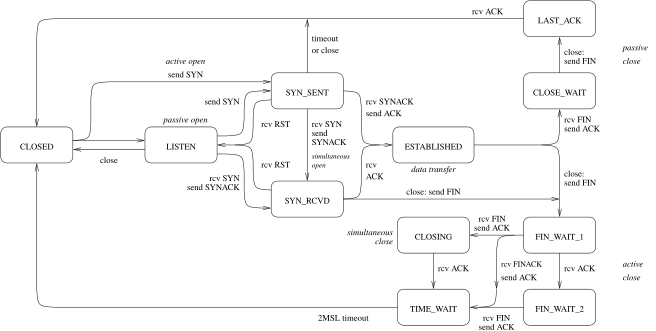 TCP State Diagram3. TCPTCP StateWe start (and end) in CLOSEDThere are the two opens: active and passiveLISTEN is a server waiting for a connectionESTABLISHED is the normal data transfer stateAnd the two closes: active and passiveThis state diagram is followed for each end of a connection, i.e., each socket in the socketpair4. TCPTCP State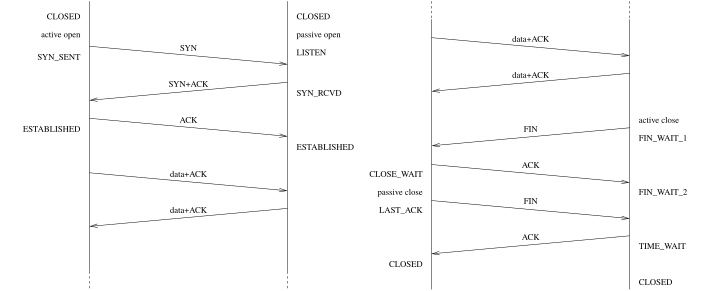 Typical TCP Timeline5. TCPTCP StateThe active close is somewhat complicated by the need for reliabilityThe TIME_WAIT state (also called 2MSL state) appears before the final close: the active-close end of the connection must remain non-closed until a time period has passed6. TCPTCP State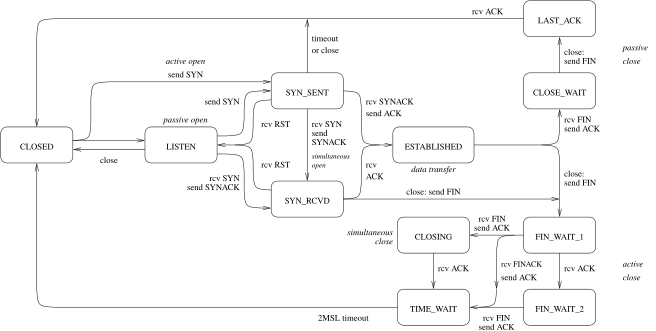 TCP State Diagram7. TCPTCP StateAt this point this end of the connection has received a final ACK and sent its final ACKIn a perfect world this would be enough to close the connectionBut we have to deal with the case of the final ACK being lostAnd resent if it didn’t get to the other end8. TCPTCP StateJust because the application is done with the connection, it doesn’t mean the connection is finished and the OS can discard all the connection stateThe maximum segment lifetime (MSL) is a value that represents the longest time a segment can live in the network before being discarded (probably through TTL expiry)This was originally defined to be 2 minutes, but implementations often choose smaller values, like 60 secondsA TCP connection is required stay in TIME_WAIT for twice the MSL9. TCPTCP StateThis is in case the final ACK (of the final FIN) was lost and needs to be retransmittedThe OS has to keep the connection hanging around for a little to cover this caseEven if the process that used the connection has exitedAnd while in this wait state if a new process tries to make a connection using the same ports it will be denied: the old connection is still active. We don’t want to deliver late packets to the new processIn this sense the TCP connection and the process using it are quite separate entities11. TCPTeardownWhen an application exits, the OS sends FINs on behalf of the application for all currently open connections. This makes sure everything is tidied up nicely (even if the programmer didn’t)And if it was an active close, OS needs to hold the connection in the 2MSL state for a while: the connection definitely outlives the application!If a host is shut down normally, rather than crashing, the operating system will (should!) send FINs for all currently open connectionsIt really should do the TIME_WAIT, but often implementations don’t bother as this would hold up the shutdown12. TCP StrategiesWe now take a look at how TCP manages to get the best out of a connectionFor example: TCP gets reliability by acknowledging every byte sent. Does this mean two segments for every data packet: one data packet out, one ACK packet back?It is possible to implement TCP like this, but performance would be poorSo a typical TCP implementation will be a bit more smart on its use of ACKs: we have already mentioned delaying an ACK to let it piggyback on a returning data segment13. TCP StrategiesThat is just first of many strategies a TCP implementation can employ while still following the TCP protocolWe shall look at a few basic strategies, starting with more detail on the advertised window14. TCP StrategiesAdvertised WindowAs data arrives at its destination the OS puts it into a buffer, ready for the receiving application to read it. We have already seen the TCP  advertised window in a returning segment which indicates how much of this buffer space is leftThe space left depends onhow fast the sender is sending the datahow fast the application is reading the dataIf the data arrives faster than it is read, the buffer will fill up15. TCP StrategiesAdvertised WindowThe advertised window is how TCP tells the source to slow down or speed upIt is a sliding window mechanism, used as a form of flow controlImagine the bytes being sent as a long stream, starting at byte 0 (actually byte , given by the initial sequence number) and going upA sliding window describes the range of bytes in the stream the sender can transmit next16. TCP StrategiesAdvertised WindowAs the window gets smaller, the sender should send more slowlyAs the window gets bigger, the sender can send more quicklyThe sender recomputes the space available in the receiver every time it receives an ACK17. TCP StrategiesAdvertised WindowThe left hand edge of the window is defined by the acknowledgement number in the latest ACKThe right hand edge is then given by adding on the size of the advertised windowThe window size is sent in every ACK segmentAs more ACKs are received, the window closes as the left edge advances18. TCP StrategiesAdvertised WindowAs the application reads data, the window opens as the right edge advancesRarely, the window can shrink (right edge recedes), perhaps if the buffer shrinks due to the memory being needed elsewhere19. TCP StrategiesAdvertised Window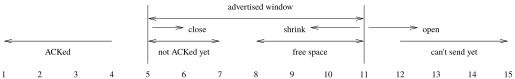 TCP sliding windowThis is from the point of view of the sending end of a connection; The situation is that we have just sent a segment with bytes 5-7; then received an ACK of 5 with a window of 7; Bytes to the left of the window (1-4) have been ACKed and are safe in the destination; The advertised window tells us there is space for 7 bytes in the destination: bytes to the right (12 onwards) cannot be sent yet as the destination has nowhere to put them; Bytes within the window are either not ACKed yet, or represent free space; unACKed bytes (5-7) are those that have been sent by the sender, possibly received by the destination, and an ACK not yet received by the sender and possibly not yet sent by the receiver; The free space (8-11) is the actual number of bytes that the sender can be sure that can be buffered; The sender can compute this free space as the latest window value minus the number of bytes sent but as yet unACKed; Thus the sender knows the limit on how much more data it can currently send20. TCP StrategiesAdvertised WindowIt is not unusual for the window to reduce to 0, for example when the destination application is reading its data slowlyThe sender will have to wait before sending more dataWhen the receiver is ready to receive more data it will send a duplicate ACK with the same ACK number as the ACK with window 0, but now with a non-zero window: this is a window update segmentIt may or may not contain data itselfComplications arise if this window update gets lost: the  Persist Timer (see later) is used here21. TCP StrategiesDelayed ACKsThe next strategy we have mentioned beforeInstead of immediately ACKing every segment, we can slightly delay it and piggyback it on returning data22. TCP StrategiesDelayed ACKs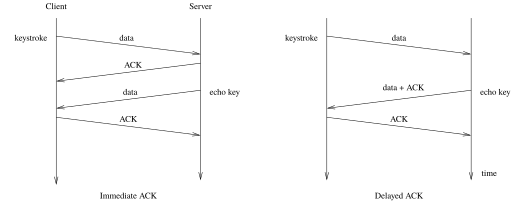 Immediate vs. delayed ACKFor example, when logged in to a remote terminal each keystroke is echoed back to your screen; An immediate ACK would use four segments; A delayed ACK piggybacking on the data for the echoed key uses just three segments23. TCP StrategiesDelayed ACKsAs far as the user is concerned, they see the keystroke echo in the same way, with no extra delay, but fewer segments are sentIt is important to reduce the traffic on a heavily loaded networkIt also reduces the chance of a lost segment24. TCP StrategiesDelayed ACKsBy delaying, we might also be able to ACK more than one segment at a timeIf we receive, say, two segments in a period we are delaying, we can simply ACK the last segment: this implicitly ACKs the previous two segmentsAn ACK is actually about acknowledging bytes, not acknowledging segments, but will usually align with segmentsSo an ACK indicates which byte we are expecting next and says all previous bytes have been safely receivedThis reduces traffic again25. TCP StrategiesDelayed ACKs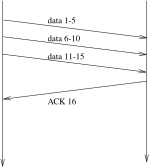 ACKing bytes receivedACKs acknowledge bytes received, not segments26. TCP StrategiesDelayed ACKsSo how long to delay an ACK?If too long, the sender might think the segment was lost and resendIf too short, we do not get so many free piggybacks or multiple ACKed segmentsA typical implementation will delay for up to 200ms27. TCP StrategiesDelayed ACKsThe TCP specification says you should send an ACK for at least every second full-sized segment and you must not delay for more than 500msThis one of the many timers associated with TCPEach time you receive a data segment the TCP software should set a timer for that segment that expires after 200ms28. TCP StrategiesDelayed ACKsIf the segment has not already been ACKed (e.g., on a returning data segment), ACK it when the timer expiresMany operating systems have a single global timer that fires every 200ms rather than a timer per segment receivedWhen the timer goes off, all unACKed segments are ACKedNot so accurate as per-segment timers, but much easier to implement29. TCP StrategiesDelayed ACKsThere is another rule concerning delayed ACKsIf you get an out-of-order segment (its sequence number is not the one you are expecting next, e.g., a segment was possibly lost), you must not delay, but send an ACK immediatelyThis might well be a duplicate ACK of one you sent earlier. This is to inform the sender as soon as possible that something might have gone wrongThough the other end will wait for three duplicate ACKs just to be sure before resending30. TCP StrategiesNagleNext strategy: when sending keystrokes (or other small data) over a network there is a lot of wasted bandwidthA keystroke could be 1 byteThis is sent in a TCP segment that has 20 bytes of headerThis is contained in a IP datagram with 20 bytes of headerAnd so on down the layers31. TCP StrategiesNagleSo we are sending (for the sake of argument) a 41 byte packet for each byte of dataSuch a packet is called a tinygramThe proliferation of tinygrams causes additional congestion in a networkNagle created a strategy for reducing thisIt applies to the sender of the tinygram (client)32. TCP StrategiesNagleNagle’s Algorithm:a TCP connection can have only one outstanding unACKed small segment: no additional small segments can be sent until that ACK has been receivedIf you are sending tinygrams, only send one and wait until you get its ACK before sending any moreAny small segments waiting to be sent should be collected together into a single larger segment that is sent when the ACK is received33. TCP StrategiesNagleThis segment can also be sent if either (a) you collect enough small segments to fill a MSS segment, or (b) they have collectively exceeded half the destination’s advertised window sizeThis leaves open the definition of “small”Variants choose anything from “1 byte” to “any segment shorter than the maximum segment size”34. TCP StrategiesNagleNote that when window scaling is in effect, “small” must be at least the size of the window scale factor, as we can’t advertise a window smaller than thatBut that won’t be a constraint until the scale is bigger than a segment, e.g., , but 35. TCP StrategiesNagleThis is a very simple strategy and reduces the number of tinygrams without introducing extra perceived delay (over that delay there is there already)The faster ACKs come back, the more tinygrams can be sentWhen there is congestion, so ACKs return more slowly, fewer tinygrams are sent36. TCP StrategiesNagleNagle can reduce the number of segments significantly when the network is heavily loadedOn the other hand, sometimes buffering up tinygrams is not a good idea: e.g., in a graphical interface over a network, each mouse movement becomes a tinygram. Buffering the segments would cause the cursor to jump erraticallyNagle can be turned off for such cases